С 06.09. по 26.09.2013 года  состоялся финальный этап Всероссийских спортивных соревнований школьников «Президентские состязания» и Всероссийских спортивных игр школьников «Президентские спортивные игры».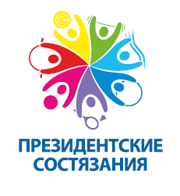       Карачаево-Черкесскую Республику  в соревнованиях представили три команды: МКОУ «СОШ № 3» г. Черкесска, МКОУ «СОШ  а. Инжич-Чукун», Абазинского муниципального района и МКОУ «СОШ № 6 г. Черкесска».В программу Президентских спортивных состязаний вошли соревнования по следующим спортивным дисциплинам: спортивное многоборье, творческий конкурс, теоретический конкурс, встречная эстафета, бадминтон и дартс.По спортивному многоборью команда МКОУ «СОШ а. Инжич-Чукун» заняла - 13 место, во встречной эстафете - 19 место, а в общекомандном зачёте - 22 место, среди  74 команд.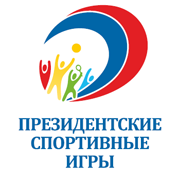 В рамках Президентских спортивных игр были проведены соревнования по шести спортивным дисциплинам: плавание, уличный баскетбол, лёгкая атлетика, пулевая стрельба, волейбол и маутинбайк (вид велосипедного спорта).      По лёгкой атлетике команда МКОУ «СОШ № 8 г. Черкесска заняла - 4 место, по  маутинбайку - 11 место, а в общекомандном зачёте 28 место, среди 79 команд.Поздравляем всех ребят с такими замечательными успехами!